Dear Senator Felder,I am writing to you as a District ___ constituent in zip code _______.I am urging you to support [select one or add more] VOTING RIGHTS, SCHOOL FUNDING, and RAISE the AGE LEGISLATION. ----------------- Choose an issue below or add your own, and delete the other paragraphs--------------VOTING RIGHTS: I am embarrassed that New York ranks 41st in the Union in voter turnout. I urge you to support the automatic voter registration and early voting that the Democrats have proposed in their budget. As your constituent, I encourage you to get on board with these efforts, and stop allowing the Republicans to get away with attempts to suppress voter rights.SCHOOL FUNDING: I support the Democrat’s proposal of a $2.1 billion increase in school funding, and I am disheartened that the IDC is allowing the Republicans to propose an increase that is less than half of this amount. As your constituent, I encourage you to speak out in support of the full $2.1 billion increase in school funding. A sound and basic education is a constitutional right for our children.RAISE the AGE LEGISLATION: It is outrageous that 16 and 17 year old New Yorkers are being tried as adults in criminal cases. I support increasing the age of responsibility to at least 18, and moving the trials of 16 and 17 year olds to family court. I furthermore support the Assembly’s proposal of adding $5 million to support these changes and improve facilities. I understand that you have said that you also support these measures, but in reality you are watering down the Raise the Age bill so that it won’t truly protect 16 and 17 year old offenders. As your constituent, I encourage you to support the Democrats’ version of the Raise the Age, and to speak out in favor of the strongest possible protections for kids.Sincerely,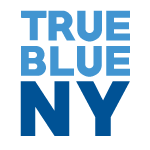 _________________Address:____________________________________________________________________